Załącznik nr 7 do umowy: Zakładane efekty kształcenia dla 6-cio miesięcznej praktyki zawodowej na kierunku studiów prowadzonym przez uczelnię i odniesienie ich do modelowych efektów kształcenia, efektów dla praktyki kursowej i pilotażowej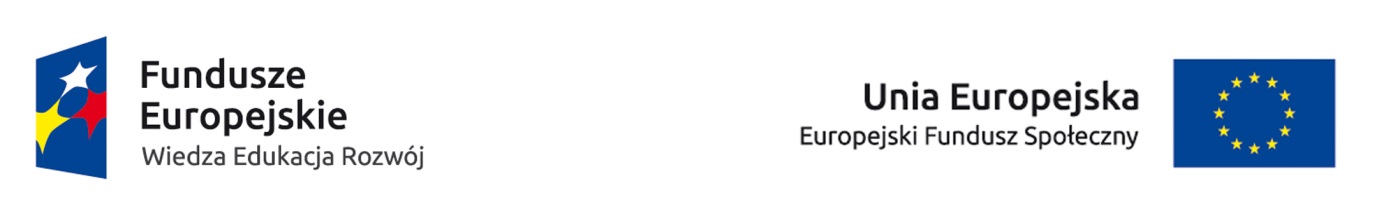 Tab. 2.Zakładane efekty kształcenia dla 6-cio miesięcznej praktyki zawodowej na kierunku studiów prowadzonym przez uczelnię: Ekonomia i odniesienie ich do modelowych efektów kształcenia, efektów dla praktyki kursowej i pilotażowej. …………………………………(podpis i pieczęć służbowa  osoby reprezentującej Uczelnię)NrOpis efektów kształceniadla praktyki zawodowejOdniesienie do efektów:Odniesienie do efektów:Odniesienie do efektów:Efekt osiągany w ramach praktyki:Efekt osiągany w ramach praktyki:NrOpis efektów kształceniadla praktyki zawodowejModelowych Obszarowych i inżynierskich  KierunkowychkursowejpilotażowejZna i rozumie specyfikę środowiska zawodowego, w którym odbywa praktykę MoS01P6S_WGP6S_UWEK-K_W03EK-K_W12EK-K_W13EK-K_W14 EK-K_U03EK-K_U15EK-K_U16XCharakteryzuje zakres czynności oraz strukturę organizacji będącej miejscem odbywania praktyki MoS02P6S_WGP6S_UWEK-K_W03EK-K_W08EK-K_W10EK-K_W11EK-K_U03EK-K_U15EK-K_U16XPosiada praktyczne doświadczenie zdobyte na stanowisku pracy, typowym dla kierunku ekonomiaMoS03P6S_UWEK-K_U05EK-K_U11EK-K_U12XXPotrafi identyfikować i zapobiegać rzeczywistym zagrożeniom BHP, występującym w organizacjach MoS04P6S_UWEK-K_U05EK-K_U06EK-K_U08EK-K_U09EK-K_U10EK-K_U11EK-K_U12XW środowisku pracy podnosi swoje kompetencje zawodowe (wiedzę oraz praktyczne umiejętności) w zakresie obsługi urządzeń biurowych i programów komputerowych wykorzystywanych w praktyce gospodarczej, a także prowadzenia dokumentacji właściwej dla danej komórki organizacyjnej (instytucji) MoS05P6S_WGP6S_UWEK-K_W08EK-K_W09EK-K_W10EK-K_W11EK-K_W19EK-K_W20EK-K_W21EK-K_U05EK-K_U11EK-K_U12EK-K_U22EK-K_U23EK-K_U24EK-K_K06XXDiagnozuje problemy występujące w organizacji (komórce) i proponuje konkretne sposoby ich rozwiązaniaMoS06P6S_WGP6S_UWEK-K_W08EK-K_W09EK-K_W10EK-K_W11EK-K_U03 EK-K_U05EK-K_U06EK-K_U08EK-K_U10EK-K_U11EK-K_U13EK-K_U14EK-K_U15EK-K_U16EK-K_U17EK-K_U22EK-K_U23EK-K_U24EK-K_K04EK-K_K05XXSamodzielnie rozwiązuje zadania (problemy) na podstawie danych, informacji i obserwacji uzyskanych w środowisku pracyMoS07P6S_WGP6S_UWEK-K_W08EK-K_W09EK-K_W10EK-K_W11EK-K_U03 EK-K_U05EK-K_U08EK-K_U10EK-K_U11EK-K_U12EK-K_U13EK-K_U22EK-K_U23EK-K_U24EK-K_K08XXKomunikuje się z pracownikami organizacji, stosując w tym celu różnych metod i technik MoS08-EK-K_K02EK-K_K06XPrzygotowuje raporty i szczegółowe informacje na temat swojej pracy (realizacji zadań) – potrafiąc przekazać je współpracownikom i opiekunom praktyk MoS09P6S_UWEK-K_U02 EK-K_U03EK-K_U15EK-K_U16 EK-K_U18XPrzestrzega wymaganych w organizacji zasad postępowania, w tym: prawnych, bezpieczeństwa, etycznych – dla zapewnienia odpowiedniej jakości pracy MoS10P6S_UWEK-K_U03EK-K_U06EK-K_U08EK-K_U10EK-K_U22EK-K_U23EK-K_U24XXWspółpracuje w zespole, utrzymując właściwe relacje z pracownikami danej organizacji (komórki) MoS11P6S_UWEK-K_U09EK-K_U10XXAnalizuje i ocenia zjawiska społeczne specyficzne dla kierunku ekonomia, ze szczególnym uwzględnieniem zjawisk: politycznych, prawnych, ekonomicznych i organizacyjnych. MoS12P6S_UWEK-K_U01EK-K_U02EK-K_U03EK-K_U06EK-K_U08EK-K_U10X